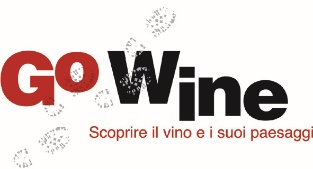                      MASTERCLASS“I GRANDI TERROIR DEL BARBARESCO”ALBA - Hotel CalissanoDomenica 8 ottobre 2023SCHEDA DI PRENOTAZIONEModalità di partecipazione alle MASTERCLASS:La prenotazione alle masterclass è obbligatoria.Per effettuare la prenotazione si dovrà compilare il seguente coupon e trasmetterlo via e-mail a stampa.eventi@gowinet.it entro il 6/10/2023, salvo esaurimento dei posti disponibiliIn caso di esaurimento posti, l’assegnazione seguirà il criterio cronologico di arrivo dei coupon.Il/la Sottoscritto/a									             		 	Città   		            					            		Prov       		   Tel.		                                         E-Mail	             	                                                      	CONFERMA LA PRENOTAZIONE ALLA MASTERCLASS: 
 (barrare il giorno e l’orario scelto)Domenica 8 ottobre“L’annata 2020 - Terroir a confronto (degustazione di 6 vini)”Costo € 20, riduzione soci Go Wine € 15Ore 11.30“Il Barbaresco Riserva - Terroir a confronto (degustazione di 6 vini)”Costo € 20, riduzione soci Go Wine € 15Ore 15.30 PER N°_____ PERSONE, di cui Soci Associazione Go Wine N° _____Indicare i nomi dei soci Go Wine………………………...………………………………………………………………………Totale € …………………… Il pagamento dovrà essere effettuato al seguente Iban (intestato all’Associazione Go Wine): 	
IT IT 43 P 08530 22501 0000 0000 3633	
(Causale: Nominativo di riferimento “I grandi terroir del Barbaresco-Masterclass”)DATA							      FIRMA                        _________________                                           ____________________________